    Снова гибель на пожарах. Причины пожаров с гибелью людей установлены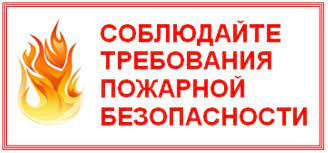      За сутки 27 февраля на территории Иркутской области зарегистрировано 9 пожаров. Два пожара произошло в хозяйственных постройках, два – в многоквартирных домах, два – в частных домах, по одному пожару – в садовом доме, гаражном боксе, на автотранспорте.     Накануне вечером, 27 февраля, в частном одноэтажном деревянном доме на улице Гравийной в городе Иркутске во время пожара погибла женщина-пенсионер 1939 года рождения. Дознавателями МЧС России было установлено, что пожар произошел из-за неисправности печного отопления. В это же время, в восьмом часу вечера, произошёл пожар в садоводстве «Северянка-1» Усть-Кутского района. В ходе разборки обрушившихся при пожаре конструкций был обнаружен погибший мужчина. Наиболее вероятная причина этого пожара – неосторожное обращение с огнём.     В ночь на 28 февраля в регионе произошло три пожара – два в областном центре и один пожар в посёлке Большой Луг Шелеховского района. На этих пожарах погибли четыре человека: трое взрослых и один ребёнок.Пожар на улице Лесогорской в городе Иркутске произошёл в третьем часу ночи. Горел частный одноэтажный деревянный дом, в котором проживала многодетная семья из семи человек. Прибывшие огнеборцы эвакуировали из дома пострадавшего мужчину-соседа, а также обнаружили двух человек – мужчину и ребёнка – без признаков жизни. Пожар поздней ночью обнаружили соседи. Они же разбудили спящих в доме взрослых. Четырёх детей эвакуировала из горящего дома мать. Отец и еще один ребёнок спастись не смогли.     Во втором часу ночи загорелась дощатая бытовка на улице Полярной в Иркутске. При тушении был обнаружен погибший мужчина 1988 года рождения. В очаге пожара найден обгоревший корпус электрообогревателя.Женщина 1943 года рождения погибла во время пожара в квартире двухквартирного деревянного дома в посёлке Большой Луг. Пожар был обнаружен соседями в третьем часу ночи. Для обогрева квартиры женщина использовала одновременно четыре обогревательных прибора, из-за чего создавалась чрезмерная нагрузка на электросеть. В результате произошло короткое замыкание с последующим возгоранием. Из соседней квартиры эвакуировались женщина с ребёнком.     Причиной всех трёх пожаров с гибелью людей, произошедших в ночь на 28 февраля, стало короткое замыкание.     За прошедшие выходные дни в Иркутской области произошло 52 пожара, 22 из них – в хозяйственных постройках, 8 пожаров – в многоквартирных домах, 5 пожаров зарегистрировано в частных жилых домах, 3 – в садовых домах, 3 – в неэксплуатируемых строениях, 2 пожара – на автотранспорте. Горели также павильон, фронтальный погрузчик, гаражный бокс, строительный вагончик, 5 раз пожарные подразделения реагировали на возгорания мусора. В селе Масляногорске Зиминского района во время пожара в многоквартирном жилом доме погиб человек.     17 пожаров произошло по причине короткого замыкания, 6 – из-за нарушения правил пожарной безопасности при эксплуатации печи, 8 пожаров произошло из-за неосторожного обращения с огнём, причиной одного пожара стало нарушение правил пожарной безопасности при эксплуатации электрооборудования. Зарегистрировано также два поджога. Причины еще двух пожаров устанавливаются. (По материалам пресс-службы ГУ МЧС России по Иркутской области)ПАМЯТКА:
      Многие пожары в жилье возникают ночью. Вот несколько простых вещей, которые необходимо делать каждый вечер, чтобы уберечь себя и свою семью от пожара:
- отключите все электроприборы, не предназначенные для постоянной работы;
- выключите все газовые приборы;
- убедитесь, что вами не оставлены тлеющие сигареты;
- отключите временные нагреватели;
- установите ограждение вокруг открытого огня (печи, камина).
                                  Признаки начинающегося пожара
     В жилых домах и подсобных постройках пожар может быстро охватить большую площадь только в тех случаях, когда в помещении воспламенятся пролитые горючие жидкости (например, падение на пол керогаза). В газифицированных домах это может иметь место при взрывообразной вспышке газа. В жилых домах пожар чаще всего начинается с появления незначительного пламени, которому предшествует более или менее продолжительный период нагревания или тления твердых горючих предметов.

     Наличие запаха перегревшегося вещества и появление легкого, сначала едва заметного, а затем все более сгущающегося и действующего на глаза дыма — это первые верные признаки пожара. Электрические провода, постепенно нагреваясь при перегрузке, сначала "сигнализируют" об этом характерным запахом резины, а затем изоляция воспламеняется и горит или тлеет, поджигая расположенные рядом предметы. Одновременно с запахом резины может погаснуть свет или электрические лампы начнут гореть вполнакала, что иногда также является признаком назревающей опасности загорания изоляции электропроводов.
     Когда в помещении, где начался пожар, имеется усиленная вентиляция (открыто окно, дверь на балкон), находящиеся в соседних комнатах люди иногда узнают о начавшемся пожаре не по дыму или запаху гари, а по потрескиванию горящего дерева, похожему на потрескивание горящих в печке сухих дров. Иногда слышен свистящий звук, могут быть видны отблески пламени.

     О горении сажи в трубе иногда узнают по гудящему звуку, похожему на завывание ветра, и по смолистому запаху горящей сажи.

     Знание признаков начинающегося пожара в жилом доме помогает своевременно обнаружить и принять меры к его ликвидации.

     Обнаружив начинающийся пожар, необходимо в первую очередь возможно скорее уведомить об этом пожарную охрану. Следует иметь в виду, что чем скорее приедут пожарные, тем легче и с меньшим ущербом будет прекращен пожар. Пожарную команду нужно вызвать также при появлении даже небольшого количества дыма в доме, когда есть опасность возникновения пожара в недоступном для осмотра месте или если невозможно установить причину появления дыма.

        Распространению пожара в жилом доме чаще всего могут способствовать вентиляционные каналы, окна и двери, через которые поступает свежий воздух, дающий дополнительный приток кислорода, способствующего развитию пожара. Вот почему не рекомендуется разбивать стекла в окнах горящего помещения и оставлять открытыми двери в соседние помещения.

     Если пожар был замечен поздно и имеющихся огнетушащих средств недостаточно, нужно принять меры к тому, чтобы задержать распространение огня. Для этого необходимо по возможности плотно закрыть все двери, окна в помещении, где начался пожар. Заложить щели между полом и дверью можно мокрой тканью, перекрыть газ, отключить электроэнергию. Если дом или квартира заполняются дымом, дышать надо через мокрую ткань, а двигаться как можно ближе к полу (там меньше дыма). Следует помнить, что дети, испугавшись огня или дыма, могут спрятаться в укромных местах (под кроватью, в шкафу) и не отзываться на незнакомые голоса.

     Прежде чем открыть закрытую дверь в горящем доме, дотроньтесь до нее обратной стороной ладони. Не открывайте ее, если вы почувствуете, что дверь теплая - за ней огонь. Постарайтесь вывести из горящего дома (квартиры) находящихся там людей. Не пытайтесь захватить с собой ценные вещи и другое имущество.

     Выбирайте как можно более безопасный путь эвакуации и постарайтесь не паниковать. Спускайтесь только по лестницам. Никогда не бегите наугад. По прибытию пожарных полностью подчиняйтесь их командам. Не заходите обратно в горящее помещение до тех пор, пока пожарные не скажут, что опасность миновала.Инструктор противопожарной профилактики ПЧ-115 ОГКУ «ПСС Иркутской области» Е.Г. Степанюк